PROFESSORA:LÍLIAN PROSEDIMATEMATICA PARA 1 ANOASSITA O VIDEO E PRESTE MUITA ATENÇÃO SUA ATIVIDADE, VAI SER MUITO LEGAL MAS TEM QUE PRESTAR BASTANTE ATENÇÃO.A PROFE JÁ SABE QUE VOCES CONTAM OS NÚMEROS E FAZEM CONTINHAS DE ADIÇÃO MUITO BEM, ESSA ATIVIDADES VAI AUXILIAR APRENDER MAIS BRICANDO E O MAIS LEGAL EM CASA E COM AJUDA DA FAMILIA. LINK: https://youtu.be/U1W5JVJjr4cAGORA DEPOIS DE ASSISTIDO FAÇAM OS NUMEROS GRANDE DE 0 A 10, PODE SER FOLHA DE OFICIO, EVA, O MATERIAL DISPONIVEL EM CASA. NÃO ESQUEÇA DO SINAL DE +, ELE SERA NECESSARIO NAS CONTAS.DAI COMO RESULTADO DEVERA USAR TAMPINHAS DE CAIXA DE LEITE OU DE REFRIGERANTE QUALQUER TIPO DE TAMPINHA AS CONTAS SÃO:6+48+74+3SIGAM O EXEMPLO DA PROFESSORA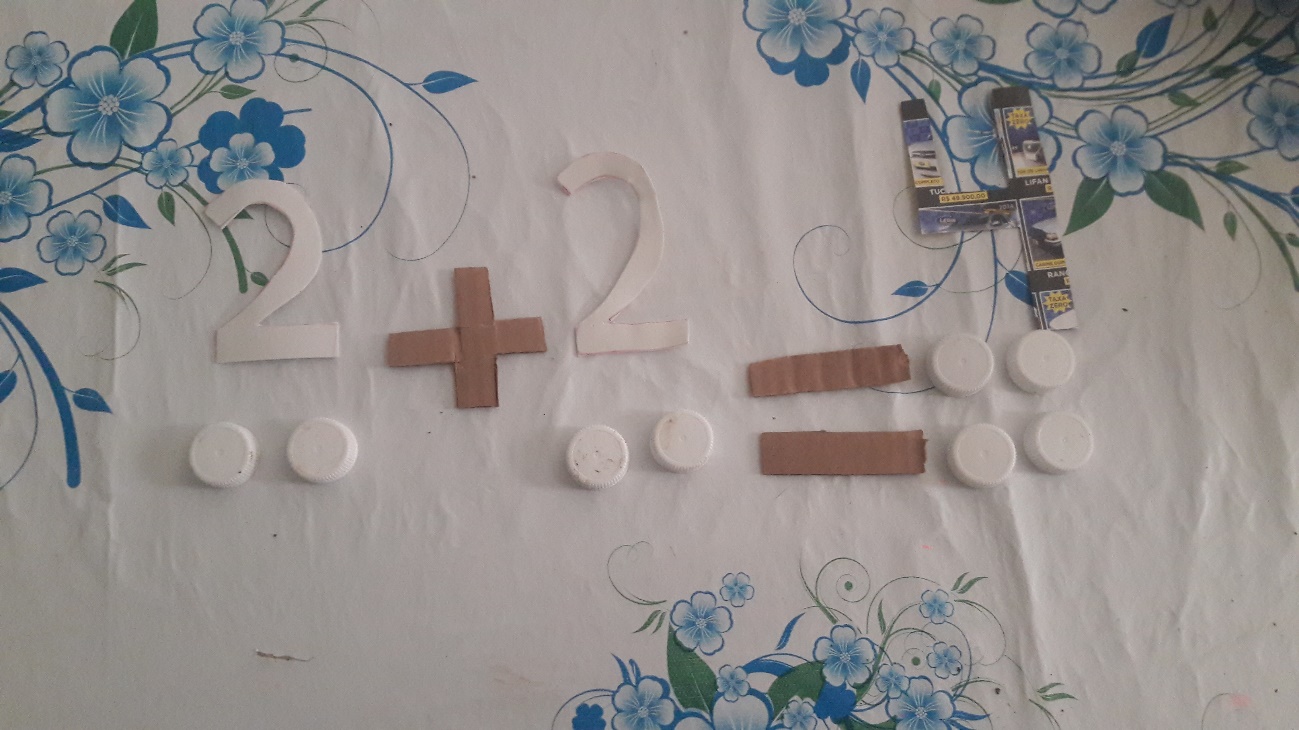 A PROFE COLOCOU APENAS AQUELAS CONTAS VOCES PODEM FAZER MAIS PARA APRENDER MAIS.BOA ATIVIDADE, REGISTREM TUDO E MANDEM , ESTOU NO AGUARDOCOM MUITA SAUDADE PROFE LÍLIAN